WEEK1Samworth Church Academy Menu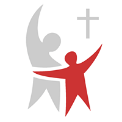 Samworth Church Academy MenuSamworth Church Academy MenuSamworth Church Academy MenuSamworth Church Academy MenuWEEK1MONDAYTUESDAYWEDNESDAYTHURSDAYFRIDAYThe Main EventThe Main EventCajun Chicken, Tomato Salsa, Flat BreadBeef Rogan JoshChar Grilled Gammon Steak,Fresh Pineapple &Chilli SalsaCottage Pie topped with Creamy Mash & Cheddar Cheese Breaded Haddock Fillet, local Pork SausagesVegtasticVegtasticCajun Roasted Vegetables & Quorn Flat BreadRoasted Sweet Potato, Spinach & Chickpea Rogan JoshGrilled Mushroom, Sun Blushed Tomato & Feta Cheese TartQuorn, Cottage Pie topped with Creamy Mash & Cheddar CheeseCrispy Tempura Vegetables, Sweet Chilli DipSidesSidesRoast Potato Wedges,Buttered SweetcornPilau Rice,Garlic & Coriander Naan BreadRoasted Baby New Potatoes, Garden Peas & Roasted CarrotsRoasted Carrots, Garden Peas & Green Beans Chips, Mushy Peas, Baked BeansTaste of Italy(Pasta Bar)Taste of Italy(Pasta Bar)Chicken & Smoked Bacon Carbonara,Spinach & Ricotta CannelloniChorizo & Chicken in a Spicy Tomato SaucePenne ArrabiataTraditional Beef Lasagne,Macaroni CheesePasta Bolognese,Spinach & Ricotta TortelliniSpicy Meatballs in Tomato SaucePenne ArrabiataHomemade Pizza SliceSalad & DeliSalad & DeliA wide selection of freshly made salads, sliced meats, pickles, olives & dressing with home quiche & locally bake breadsA wide selection of freshly made salads, sliced meats, pickles, olives & dressing with home quiche & locally bake breadsA wide selection of freshly made salads, sliced meats, pickles, olives & dressing with home quiche & locally bake breadsA wide selection of freshly made salads, sliced meats, pickles, olives & dressing with home quiche & locally bake breadsA wide selection of freshly made salads, sliced meats, pickles, olives & dressing with home quiche & locally bake breadsBaked Potato Bar Baked Potato Bar Freshly baked potato with a choice of two fillings & fresh salad Freshly baked potato with a choice of two fillings & fresh salad Freshly baked potato with a choice of two fillings & fresh salad Freshly baked potato with a choice of two fillings & fresh salad Freshly baked potato with a choice of two fillings & fresh salad Something SweetSomething SweetEton MessChocolate Chip & Orange Pudding with CustardRaspberry & Mascarpone CheesecakeBanoffee PieApple & Blackberry Crumble & CustardAlso available a selection of fresh salads, cakes, fruit pots and a range of cold drinks and milks.For all dietary & allergen requirements please ask a member of staff Also available a selection of fresh salads, cakes, fruit pots and a range of cold drinks and milks.For all dietary & allergen requirements please ask a member of staff Also available a selection of fresh salads, cakes, fruit pots and a range of cold drinks and milks.For all dietary & allergen requirements please ask a member of staff Also available a selection of fresh salads, cakes, fruit pots and a range of cold drinks and milks.For all dietary & allergen requirements please ask a member of staff Also available a selection of fresh salads, cakes, fruit pots and a range of cold drinks and milks.For all dietary & allergen requirements please ask a member of staff Also available a selection of fresh salads, cakes, fruit pots and a range of cold drinks and milks.For all dietary & allergen requirements please ask a member of staff Also available a selection of fresh salads, cakes, fruit pots and a range of cold drinks and milks.For all dietary & allergen requirements please ask a member of staff 